Jak dbać o głos?Wykonujesz zawód, w którym Twój głos stanowi jego główne narzędzie? Jesteś nauczycielem, śpiewakiem lub aktorem? To najbardziej znane zawody, w których wykorzystuje się właśnie głos. Nie można zapominać jednak o sprzedawcach, marketerach, handlowcach i wielu innych, które każdego dnia spędzają wiele godzin rozmawiając. Każda z tych osób powinna zadbać o swoje zdrowie, szczególnie mając na uwadze właśnie głos. <strong>Jak dbać o głos</strong>, aby uniknąć poważnych chorób, które w konsekwencji mogą poważnie wpłynąć na nasze życie?Jak dbać o głos - czyli na co zwrócić uwagęBardzo często jednak zapominamy o podstawowych czynnościach, które mogą uchronić nas przez wszelkiego rodzaju chorobami. Wynika to głównie z braku czasu, świadomości lub po prostu wiedzy na temat tego, w jaki sposób można się zabezpieczyć przed zagrożeniami. Ważne jest więc zadbanie o odpowiednią profilaktykę. Osoby, które w codziennej pracy wykorzystują swój głos są szczególnie narażone na wystąpienie różnego rodzaju problemów i chorób, których najczęstszym powodem jest napięcie mięśni, znajdujących się w najbliższym otoczeniu krtani i szyi. Nasz głos jest wówczas przeciążony i nie może bez problemów wydostać się na zewnątrz, co następnie prowadzi do uszkodzeń mechanicznych i tworzenia się niebezpiecznych zmian organicznych. Zatem, jak dbać o głos?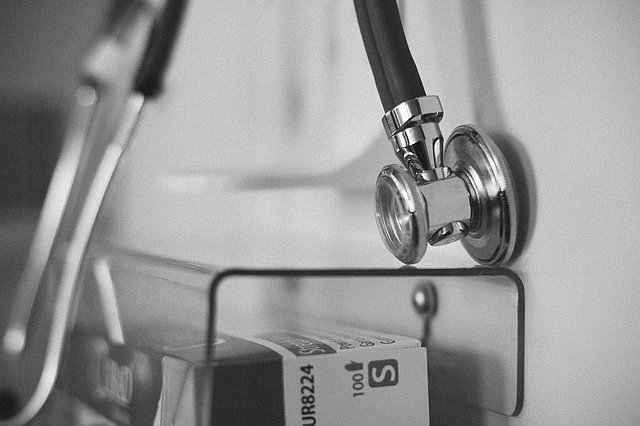 Jak dbać o głos - podstawowe poradyPrzedstawiamy kilka podstawowych rad, które pomogą uniknąć poważnych chorób związanych z głosem:- odpowiednie nawadnianie gardła - unikanie krzyku, zimnych napojów oraz papierosów- opanowanie odpowiedniej techniki emisji głosu- przebywanie w pomieszczeniach o odpowiednim mikroklimacieJeśli poszukujesz więcej porad na temat tego, jak dbać o głos, odwiedź naszą stronę internetową, na której dowiesz się więcej, jeśli już zmagasz się z problemami chorobowymi skontaktuj się z naszymi specjalistami!